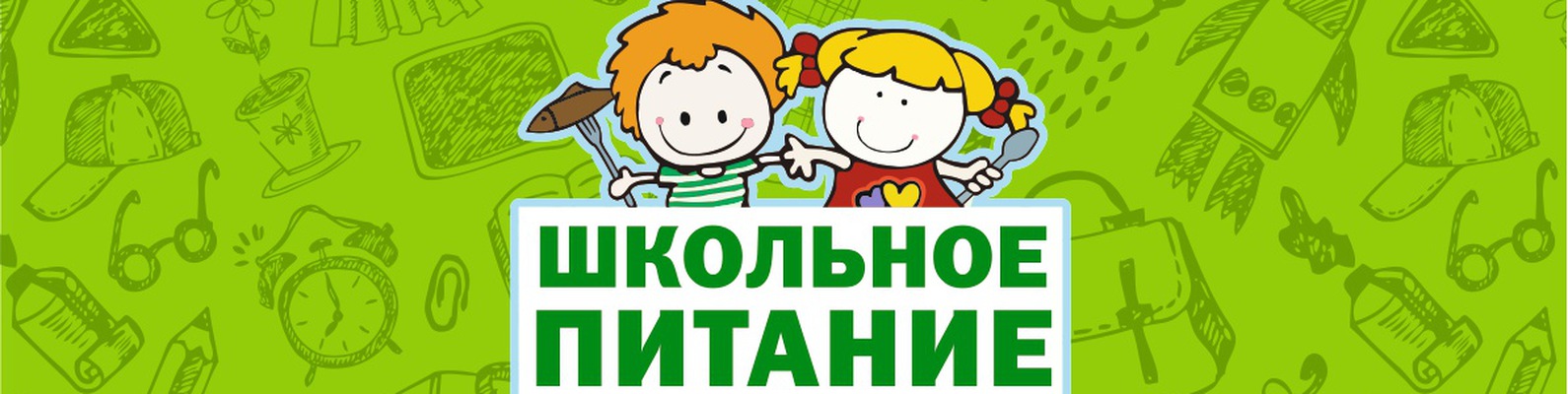 Телефоны «горячей линии» по вопросам организации горячего питания в общеобразовательных организацияхМинистерство ОНиМП ККОб организации горячего питания в общеобразовательных организациях:Телефон: +7(861)298-25-97
Часы работы: с 9.00 до 17.00, перерыв с 13.00 –14.00 ч.  
Дни работы: ежедневно, кроме субботы, воскресенья и праздничных дней. Об организации горячего питания в МО г. Горячий КлючГорячая линия работает ежедневно, кроме субботы и воскресенья и праздничных дней, с 8.00 до 12.00, с 13.00 по 17.00
Контактный телефон: 8 (86159) 4-44-91Об организации горячего питания в МБОУ МО ГК «ООШ №14»Телефон: 8(86159) 5-31-46Часы работы: с 9.00 до 17.00, перерыв с 13.00 –14.00 ч.  
Дни работы: ежедневно, кроме субботы, воскресенья и праздничных дней